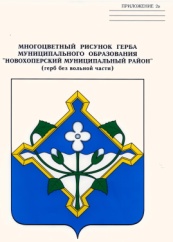 Информацияо результатах контрольного мероприятия «Проверка законности и эффективности использования бюджетных средств, выделенных Муниципальному казенному учреждению Новохоперского муниципального района Воронежской области "Новохоперский краеведческий музей" за 2022 год»В соответствии п. 1.1 плана работы ревизионной комиссии Новохопёрского муниципального района Воронежской области на 2023 год, и распоряжения ревизионной комиссии Новохопёрского муниципального района Воронежской области от 30.01.2023 №1, председателем ревизионной комиссии Калашниковой С.Е., проведено контрольное мероприятие «Проверка законности и эффективности использования бюджетных средств, выделенных Муниципальному казенному учреждению Новохоперского муниципального района Воронежской области "Новохоперский краеведческий музей" за 2022 год».         Цели контрольного мероприятия: определение законности, эффективности, результативности, продуктивности и целевого использования средств бюджета Новохоперского муниципального района, предназначенных для функционирования Муниципального казенного учреждения Новохоперского муниципального района Воронежской области «Новохоперский краеведческий музей».Перечень проверенных объектов и оформленных актов:Муниципальное казенное учреждение Новохоперского муниципального района Воронежской области «Новохоперский краеведческий музей» – акт №б/н от 28.02.2023.Проверяемый период деятельности: 2022 год.Срок проведения контрольного мероприятия: с 30 января по 02 марта 2023 года.В результате проведения проверки установлено:Учреждение осуществляет свою деятельность на основании Устава (в новой редакции) муниципального казенного учреждения Новохоперского муниципального района Воронежской области «Новохоперский краеведческий музей», утвержденного постановлением администрации Новохоперского муниципального района от 23.11.2011г. № 729 (с изменениями внесенными постановлением от 01.02.2012г. №35). Учреждение создано в целях собирания и хранения музейных предметов и музейных коллекций, осуществления просветительской и образовательной деятельности.Согласно данным статистической отчетности ф.8-НК «Сведения о деятельности музея» за 2022 год число посещений составило 2,7 тыс. человек, число экскурсии – 180 единиц, число предметов основного фонда - 1 650 экземпляров, вспомогательного фонда – 1 425 экземпляров.В результате проведения проверки установлено, что нормы бюджетного законодательства в целом учреждением выполняются, вместе с тем, отмечен ряд недостатков и нарушений:Устав МКУ «Новохоперский краеведческий музей» не соответствует действующему законодательству.Нарушение п.8 Общих требований 26н, пункта 2.6. Порядка составления, утверждения и ведения бюджетных смет Учреждением не представлены к проверке обоснования (расчеты) плановых сметных показателей на 2022 год, которые являются неотъемлемой частью бюджетной сметы.При проверке организации и ведения бухгалтерского учета установлено, что состояние бухгалтерского учета в целом отвечает требованиям действующего законодательства по бухгалтерскому учету, но отмечен ряд нарушений и недостатков:- в нарушение пункта 2 ст. 9 Федерального закона от 06.12.2011 №402-ФЗ «О бухгалтерском учете» Расчетно-платежные ведомости с января по июнь 2022 года не содержат подписи директора учреждения.- В нарушение раздела 3 "Применение и формирование регистров бухгалтерского учета" Методических указаний по применению форм первичных учетных документов и формированию регистров бухгалтерского учета органами государственной власти (государственными органами), органами местного самоуправления, органами управления государственными внебюджетными фондами, государственными (муниципальными) учреждениями (приложение N 5), утвержденных приказом Минфина России от 30 марта 2015 г. N 52н записи в журнал операций расчетов с поставщиками и подрядчиками производятся на основании счетов и счетов-фактур вместо первичных (сводных) учетных документов, подтверждающих принятие учреждением перед поставщиками (подрядчиками, исполнителями), иными участниками договоров (соглашений) денежных обязательств, а также первичных (сводных) учетных документов, подтверждающих исполнение (погашение) принятых денежных обязательств (акт выполненных работ (оказанных услуг), товарная накладная, универсальный передаточный документ)- в нарушение части 4 статьи 10 Федерального закона от 06.12.2011 N 402-ФЗ, пункта 11 Инструкции N157н в ряде случаев в журналах операций отсутствует подпись лица, ответственного за его формирование.- в нарушение части 1 статьи 10 Федерального закона от 06.12.2011 N 402-ФЗ «О бухгалтерском учете», п.29 Приказа МФ РФ от 31.12.2016 N 256н  "Об утверждении федерального стандарта бухгалтерского учета для организаций государственного сектора "Концептуальные основы бухгалтерского учета и отчетности организаций государственного сектора" в регистре бухгалтерского учета несвоевременно зарегистрирован первичный учетный документ (2 нарушения).- в нарушение статьи 11 Федерального закона от 06.12.2011 N 402-ФЗ «О бухгалтерском учете», пункта 7 Инструкция №191н в целях составления годовой бюджетной отчетности инвентаризация активов и обязательств учреждения не проводилась.- в нарушение пункта 152 Инструкции № 191н пояснительная записка (ф. 0503160) не содержит формы отчетности.Трудовые договоры, заключенные с работниками МКУ «Новохоперский краеведческий музей» не соответствуют ст.57 Трудового кодекса в части информации об условиях оплаты труда (в том числе размер оклада (должностного оклада) работника, доплаты, надбавки и поощрительные выплаты).В нарушение ч.2 статьи 38 Федерального закона от 05.04.2014 N 44-ФЗ «О контрактной системе в сфере закупок товаров, работ, услуг для обеспечения государственных и муниципальных нужд» заказчиком не назначено должностное лицо, ответственное за осуществление закупок при отсутствии контрактной службы.В нарушение ч.8 п.2 статьи 16 Федерального закона от 05.04.2014 N 44-ФЗ план-график не приведен в соответствие с изменением доведенного до заказчика объема прав в денежном выражении на принятие и (или) исполнение обязательств.В нарушение пункта 1 статьи 73 Бюджетного кодекса РФ получателем бюджетных средств не велся реестр закупок, осуществленных без заключения государственных или муниципальных контрактов, учреждением не ведется.Нарушение пункта 1 части 2 статьи 432, пункта 2 статьи 457 Гражданского кодекса Российской Федерации от 30.11.1994 №51-ФЗ в ряде договоров не определены существенные условия о сроках поставки товара (оказания услуг), срока оплаты поставки товара (оказания услуг), об отсутствии спецификации к договорам.В нарушение части 1 статьи 23 Федерального закона № 44-ФЗ в ряде муниципальных контрактах (договорах) заключенных на основании пунктов 4 части 1 статьи 93 Федерального закона №44-ФЗ не указан идентификационный код закупки (ИКЗ).В нарушение части 2 статьи 34 Федерального закона №44-ФЗ в муниципальных контрактах (договорах) заключенных на основании пункта 4 части 1 статьи 93 Федерального закона №44-ФЗ не указано, что цена контракта является твердой и определяется на весь срок исполнения договора.В нарушение требований ст.71 Инструкции N 157н земельный участок, используемый МКУ «Новохоперский краеведческий музей» учреждением на праве постоянного (бессрочного) пользования, не принят к учету на соответствующем счете аналитического учета 10300 "Непроизведенные активы" на основании свидетельства, подтверждающего право пользования земельным участком по его кадастровой стоимости.Содержание  Положения об учетной политике не соответствует требованиям пункта 9 Приказа МФ 30.12.2017 N 274н (ред. от 30.09.2021) "Об утверждении федерального стандарта бухгалтерского учета для организаций государственного сектора "Учетная политика, оценочные значения и ошибки", п. 2 статьи 8 Федерального закона от 6 декабря 2011 г. N402-ФЗ "О бухгалтерском учете".Отчет о результатах контрольного мероприятия утвержден председателем ревизионной комиссии Новохопёрского муниципального района Воронежской области  02.03.2023 г.          По результатам контрольного мероприятия председателем ревизионной комиссии Новохопёрского муниципального района для устранения выявленных нарушений директору Муниципального казенного учреждения Новохоперского муниципального района Воронежской области «Новохоперский краеведческий музей» В.Ю. Устиновой выдано представление.Председатель ревизионной комиссии Новохопёрского муниципального района Воронежской области                                                                   С.Е. Калашникова